Regulamin Konkursu na Najpiękniejszą Palmę Wielkanocną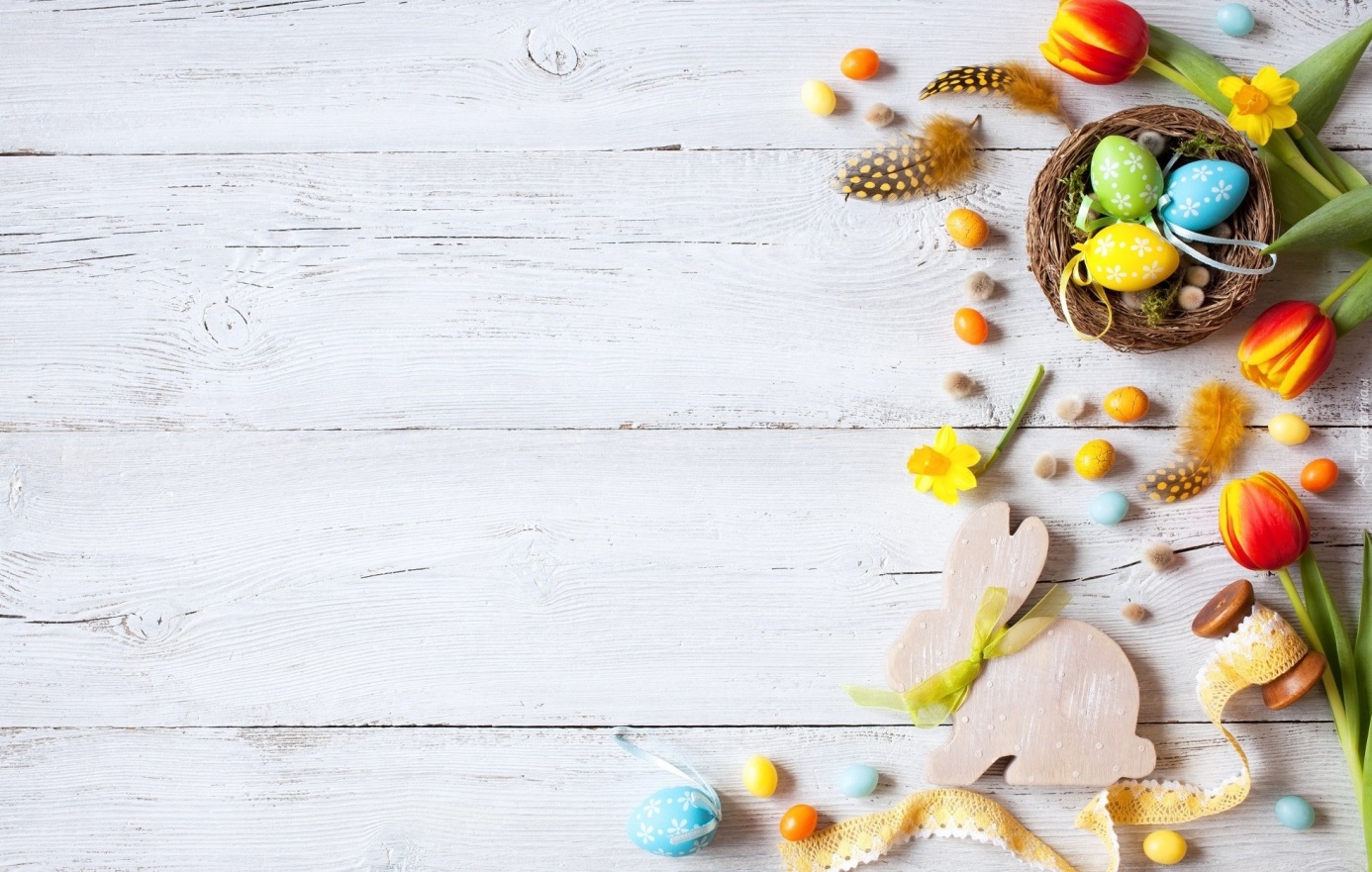 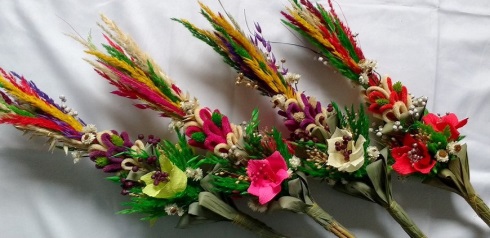 dla Oddziału Przedszkolnego w SzropachI. ORGANIZATOROrganizatorem Konkursu na Najpiękniejszą Palmę Wielkanocną jest wychowawca Oddziału Przedszkolnego w Szropach -  Julia Lubaczewska-JeszkeII. CELE KONKURSU1. Popularyzowanie oraz kultywowanie tradycji i zwyczajów wielkanocnych związanych z Niedzielą Palmową i Okresem Wielkanocy.2. Pogłębianie wiedzy na temat symboliki i znaczenia palmy w obrzędowości ludowej.3. Rozbudzanie inwencji twórczej.4. Przekaz wartości i tradycji w rodzinie.III. WARUNKI UDZIAŁU1. Wykonanie najciekawszej palmy wielkanocnej. Jeden uczestnik może zgłosić do konkursu tylko jedną palmę.2. Technika wykonania: materiały naturalne (np. bukszpan, bazie, suche kwiaty itp.), bibuła, kwiatki z bibuły, krepa, wstążka, wydmuszki itp. z wykorzystaniem tradycyjnych form zdobniczych.3. Prace powinny być oznaczone  czytelną metryczką,  przytwierdzoną do palmy, zawierającą następujące informacje:• Imię i nazwisko twórcy palmy.4. Zdjęcie własnoręcznie wykonanej palmy należy przesłać drogą elektroniczną do wychowawcy grupy (Messenger, e-mail,mms) do dnia 03.04.2020r.5. Rozstrzygnięcie konkursu i ogłoszenie wyników nastąpi 06.04.2020r. o godz.11:00 na profilu grupowym Facebook „ Przedszkole Przedszkole” oraz na profilu szkolnym Facebooka.IV. KRYTERIA I OCENA PRACPrzy ocenie palm wielkanocnych będzie brano pod uwagę:• Dobór odpowiednich materiałów i elementów zdobniczych.• Estetykę wykonania pracy.• Pomysłowość i inwencję twórczą uczestników konkursu.V. NAGRODY I WYRÓŻNIENIA1. Zostanie  wyłonione I, II, III miejsce2. Dla zwycięzców (I, II i III miejsce) zostaną ufundowane nagrody rzeczowe, a pozostali uczestnicy otrzymają nagrodę pocieszenia, które zostaną wręczone po powrocie do szkoły. VI. POSTANOWIENIA KOŃCOWE1. Rodzic uczestnika konkursu podpisuje oświadczenie, że wyraża zgodę na wykorzystanie  danych osobowych dziecka przez Organizatora w celu wyłonienia zwycięzcy i przyznania nagrody: umieszczenia danych w materiałach publikowanych przez Organizatora, na stronie internetowej oraz profilu Facebook.2. Udział w konkursie jest jednoznaczny z zaakceptowaniem powyższego Regulaminu.Wszelkie wątpliwości i pytania proszę kierować pod numer telefonu bądź drogą elektroniczną do Organizatora konkursu.ŻYCZĘ KREATYWNEJ PRACYJulia Lubaczewska-JeszkeOrganizator konkursu OŚWIADCZENIERodzica uczestnika konkursu na NAJPIĘKNIEJSZĄ PALMĘ WIELKANOCNĄ  organizowanego dla  Oddziału Przedszkolnego w SzropachWyrażam zgodę na:1. Nieodpłatne wykorzystanie  wizerunku mojego dziecka w formie fotografii w ramach sesji fotograficznej z prezentacji palm i  z uroczystego rozdania nagród zwycięzcom konkursu.2. Zgoda obejmuje wykorzystanie, utrwalanie, obróbkę i powielanie wykonanych zdjęć,nieograniczone w czasie korzystanie i rozporządzanie nimi, a w szczególności: publiczne ich wykorzystanie w celach promocyjnych oraz reklamowych przez Organizatora wydarzenia na stronie szkoły i profilu  Facebooka szkoły............................................................................data, podpis Rodzica